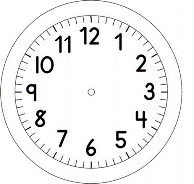 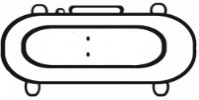 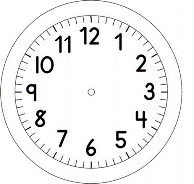 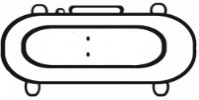 HISTÓRIASUAS BRINCADEIRAS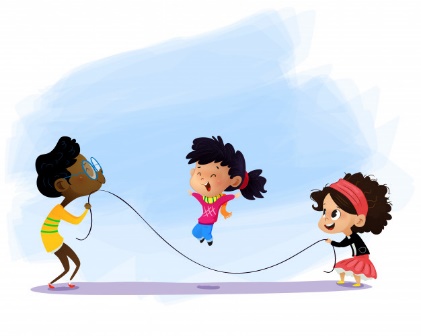 I – AGORA, ESCREVA SUAS BRINCADEIRAS PREFERIDAS:________________________________________________________________________________________________________________________________________________________________________________________________________________________________________________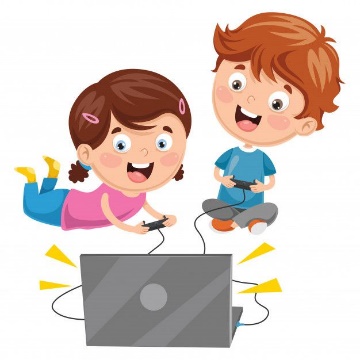 II – NA SUA OPINIÃO, AS BRINCADEIRAS DE HOJE EM DIA SÃO MUITO DIFERENTES DAS BRINCADEIRAS QUE SEUS PAIS BRINCAVAM NA INFÂNCIA? ________________________________________________________________________________________________________________________________________________________________________________________________________________________________________________